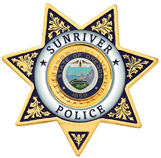 Police Officer(Entry Level or Lateral)Bargaining Unit:  Sunriver Police Officer’s AssociationThe Sunriver Service District, Sunriver Police Department is seeking qualified applicants for the position of full time patrol officer.Salary Range (Base Pay): $4683.53 - $5692.47* + Excellent Benefit Package*(2% Increase July 1, 2018)Applicants must meet the following standards:General Definition and Conditions of Work: Performs protective service work involving a variety of general police assignments; does related work as required. Work may be performed under emergency conditions and involve personal hazards. Work is performed under the immediate supervision of a field training officer or the regular supervision of a Police Sergeant. Requires the exertion of 50 pounds of force occasionally, up to 20 pounds of force to move objects; work requires stooping, reaching, standing, walking, pushing, pulling, lifting, and grasping; vocal communication is required for expressing or exchanging ideas by means of the spoken word, and conveying detailed or important instructions to others accurately, loudly, or quickly; hearing is required to perceive information at normal spoken word levels; visual acuity is required for depth perception, night vision, peripheral vision, preparing and analyzing written or computer data, visual inspection involving small defects and/or small parts, operation of machines, operation of motor vehicles or equipment, determining the accuracy and thoroughness of work, and observing general surroundings and activities; subject to inside and outside environmental conditions, and noise. Could be exposed to bloodborne pathogens and be required to wear specialized personal protective equipment.Essential Functions/Typical Tasks:  Ensures safety of public; enforces laws; investigates criminal activity; gathers and processes evidence; testifies in Court; prepares and maintains records, files and reports. Operates a patrol, bicycle, or other vehicle, or walks to observe violations of traffic or other laws, suspicious activities or persons and disturbances of law and order; Responds to radio dispatches and answers calls and complaints; enforces traffic laws; issues citations for violations; Serves warrants and makes arrests, testifies in court; Investigates traffic crashes; controls scene and files reports; directs traffic; performs residential and commercial checks; assists fire and emergency services, citizens and other District departments; handles animal complaints; Fills out arrest records, fingerprints, photographs, etc.; interviews victims and witnesses; performs property and evidence duties; establishes and maintains chain of custody; Prepares detailed reports on activities and assignments; Participates in a variety of in-service training programs, certifications and re-certifications; Must work eight, ten, or twelve hour shift assignments; Performs related tasks as required.Knowledge, Skills and Abilities: General knowledge of police methods, practices and procedures; general knowledge of the geography of the District and location of important buildings; some knowledge of the rules and regulations of the Police Department; ability to understand and carry out oral and written instructions and to prepare clear comprehensive reports; ability to deal courteously, firmly and tactfully with the public; ability to analyze situations and to adopt quick, effective and reasonable courses of action with due regard to hazards and circumstances; ability to establish and maintain effective working relationships with associates, other law enforcement officials and general public; skill in the use of firearms and the operation of a motor vehicle.Education and Experience: High school diploma (or GED) is required. College, or an Associate Degree, and/or some military experience or any equivalent combination of training and experience, is preferred.Special Requirements: Must be at least 21 years of age. Obtain an Oregon driver’s license within 30 days of employment. Obtain certification through the Oregon Department of Public Safety Standards and Training within one year. Successfully complete a Field Training Program. Must meet and maintain all department, State and federal certification, training and education requirements for position.Physical Ability:  Applicants must pass National Testing Network requirements, medical exam, drug and alcohol testing, a psychological evaluation, physical agility test and a background prior to appointment. Vision:  Not less than 20/20 in one or both eyes or corrected 20/20 in both eyes.Criminal Record: Must be free of conviction of a crime, other than a minor traffic violation.  Dishonorable or undesirable discharge from the military is cause for disqualification.  Must be able to provide credible testimony in a court of law.Application Deadline: 5:00 pm, July 1, 2018.To obtain an application:  www.sunriverpd.orgApplicant must complete the NTN Frontline and ORPAT testing prior to July 1, 2018.  Please visit the NTN website at www.nationaltestingnetwork.com for our posting and further information.